Maundy ThursdayGrace Episcopal ChurchThe R. Rev. Dr. John C. Bauerschmidt, BishopThe Rev. Joseph N. Davis, VicarDeanie Moore, Director of MusicMarch 28, 2024Please keep silence in the church before the serviceand silence any cell phones before entering the church.Prelude 		*Processional Hymn 	Procession	“When Jesus Left his Father’s Throne”	Hymn 480			The Word of GodAcclamation		BCP, p. 355Priest:	 Bless the Lord who forgives all our sins.People:	 His Mercy endures forever. Amen.Collect for Purity The Trisagion		BCP, p. 356(Say three times in unison.)The Collect of the Day  		BCP, p. 274Old Testament		Exodus 12:1-4, [5-10,] 11-14Psalm 116:1, 10-17		BCP, p. 759-760Epistle			I Corinthians 11:23-26Sequence Hymn 	“Jesu, Jesu”	Hymn 602The Gospel		John 13:1-17, 31b-35(The People say, “Glory to you, Lord Christ” before the Gospel, and “Praise to you, Lord Christ” after the Gospel.”)	The Sermon 		The Reverend Joseph N. DavisPrayers of the People	        	Form III, BCP p. 387The Peace 	Offertory Sentence Offertory	 	“Let Thy Blood in Mercy Poured” 	Hymn 313Presentation of Gifts 			The Great Thanksgiving	(All baptized Christians are invited to receive communion. If you would like a blessing instead of communion, please cross your arms over your chest as the priest approaches.)Eucharistic Prayer A	 	BCP, p. 361Sanctus			S-124; BCP p. 362The Lord’s Prayer		BCP, p. 364The Breaking of the Bread Agnus Dei		Hymn S-161, BCP, p. 407	Communion		“Go to Dark Gethsemane”	Hymn 171		“Sunset to Sunrise” (Kedron)	Hymn 163Post Communion Prayer		BCP, p. 365Stripping of the Altar(The lights will be dimmed at this time.)Reader and Congregation (Kneeling):	Psalm 22, BCP p. 610Antiphon on the Psalm Reader: They divide my garments among them; People:  they cast lots for my clothing.  (Please join in after the first asterisk and say Psalm 22, p. 610 of the Book of Common Prayer, in unison as the altar is being stripped.)(When the reader repeats the Antiphon at the end of the psalm, please repeat the response as follows.)  Lay Reader: They divide my garments among them; People:	    they cast lots for my clothing.  (All leave in silence.)Holy Week and Easter AnnouncementsTimes for services are as follows. 3/29 	Good Friday	3:00 p.m.	Good Friday Liturgy, 				Sermon, Solemn Collects,				and Veneration of the Cross;				Hot Cross Buns in Faith Hall3/30		Holy Saturday    10:00 a.m.	Lessons and Prayers, 			l	ed by the Daughters of the King4/9 		Easter Day  	10:00 a.m.	Feast of the Resurrection 			                           	of Our LordThese services will be broadcast on our Facebook group page. A Note to VisitorsWe are glad to have you with us. Please fill out a visitor’s card and drop it in the offering plate and sign our guest register in the narthex. Giving to Grace ChurchYou may scan the computer code below into your smartphone to make a contribution to Grace Church. 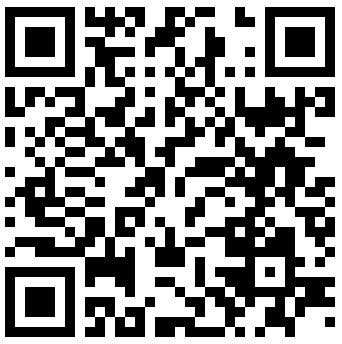 Grace Episcopal ChurchThe R. Rev. Dr. John C. Bauerschmidt, BishopThe Rev. Joseph N. Davis, VicarDeanie Moore, Director of Music5291 N. Main StreetSpring Hill, TN  37174931-486-3223Email us:office@grace4sh.orgfr.joe@gracersh.orgLearn more about Grace Churchon our website at graceepiscopalspringhill.org.Join us at https://www.facebook.com/groups/167751256593068(Grace Episcopal Spring Hill TN)It is the Mission of Grace Episcopal Church to bring glory to God, build the spirituality of our people, and bring Christ to our community.